Screening ProgrammePatient referred in with suspicion of breast cancer via GP or selfPatient appointment at Local Breast Unit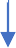 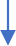 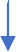 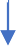 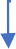 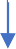 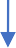 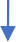 Clinical Triple Assessment: Examination, Diagnostic Imaging, BiopsyCollect family history informationPatient identified at MDT as NOT eligible for R208 Genomic Testing with significant family historyConsider onward referral to local Genetics TeamPatient identified as being eligible for R208 Genomic Testing as per NGTD at MDTGenetic testing discussed with patientWritten patient information provided.Offer further appointment for counselling.Patient consents to testingPatient declines testingComplete: Consent formSample Request form Record of discussionOffer referral to local Genetics TeamBlood sample: 4-5 x 4ml ETDA tubesGLH lab to extract DNA and perform analysisResults reported to Clinical TeamAdd results to MDT for discussion. MDT to outcome on local system.Results discussed with patientNo variant found: Only refer to clinical genetics if there is a significant family historyLikely pathogenic variant/variant of unknown significance: Refer to clinical geneticsAppointment with Consultant to discuss clinical management